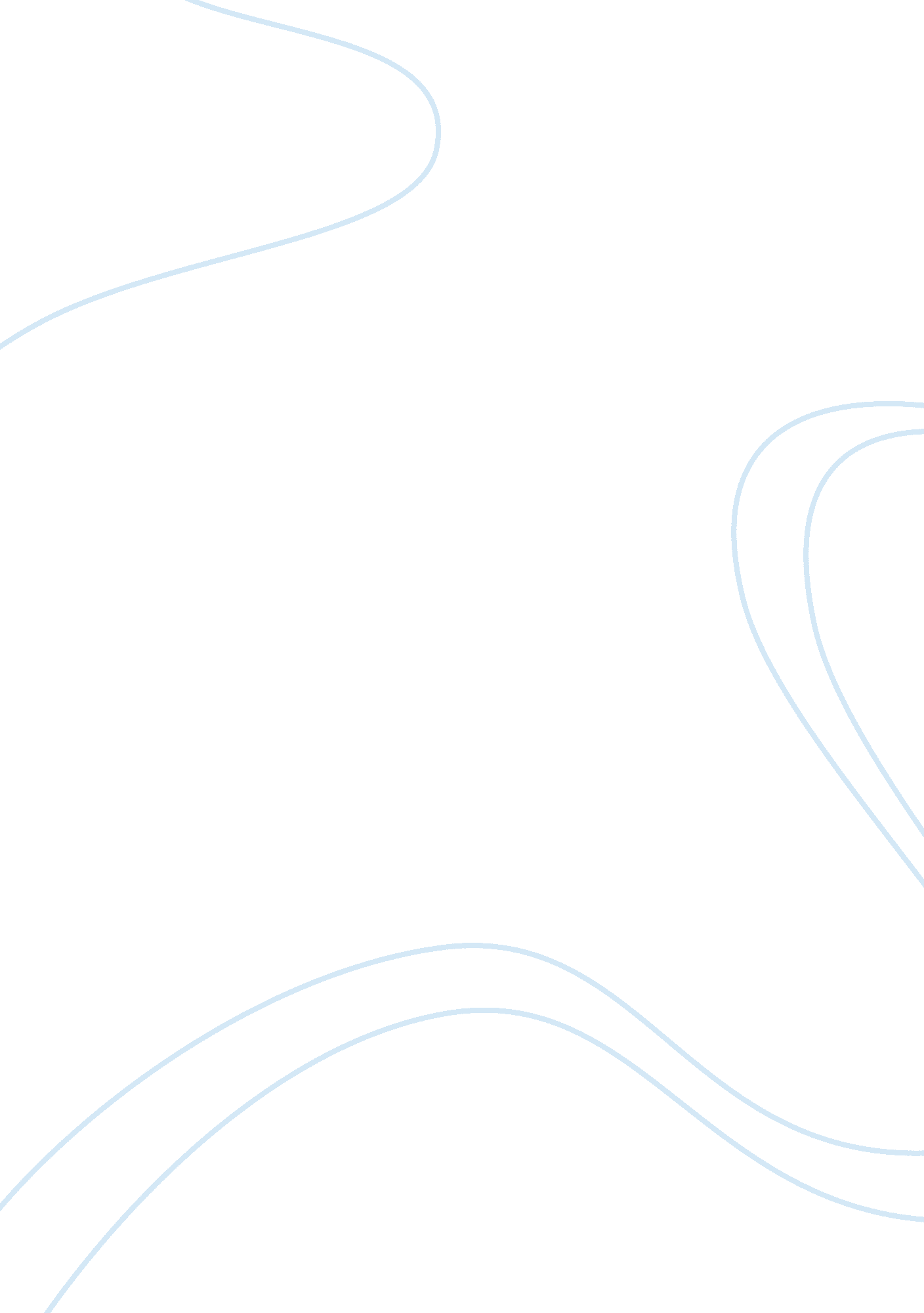 My english class assignmentPhilosophy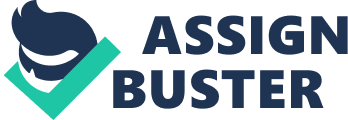 According to my class English 0320, it’s been a pleasure semester for me. My instructor was Mrs. Barnes. She is a great lady to have as my English professor. One thing is confirmed that when I came here I had zero knowledge about how to write an essay or any other things. I have learned several different things from in her English class. In my first week of this semester, it seem that it’s really was not helping me anything toward how write a formal essay. But, after few weeks later it was getting really interesting class. First thing I learned in this class was how to write a formal letter. In fact, that was my first lab and my first homework assignment. It was really interesting, we wrote a letter to our grandmothers. Being honest, before I came in this class I was not aware with the word “ slang word. ” After I finished my first home assignment I understood that I had always use this slang words in my real life. I still remember that Mrs. Barnes told me “ once in our life we will have to write a letter to our boss. ” From that day I thought it was not just an essay I need to work on there is something else too. After I learned how to write a letter, I learned the write a sentence. I learned that sentence made of a subject and a verb. When I came to this class I did not know this things. I figured that it is really important that make your sentence short and understandable. I learned that a sentence has to finish in one breath, if we cannot able to finish it use punctuation symbols. There are many different kind of symbols we can use in our sentence like comma, semicolon, hyphen, dash (or two hyphens), and period. Period is the most common mark to end our sentence. And now I make sure that my sentences have both subject and verb, otherwise it will consider as a fragment. I still need to improve how determined statement. At the beginning of the semester my major concern was how to write an essay. I didn’t know that have its own body before I entered in this class. I learned how to make a body of an essay, it called outline. But there is another thing I learned was pretty interesting was clustering. I knew how to do clustering as mapping. But the thing was I don’t know where to apply that clustering. And one more thing I learned in this class was free writing. That was the nicest thing I had ever learned. Whenever I write an essay today, I always use that free writing technique. We have written four essays so far and I have made around ninety percent in all my essays. I have really improved how to write an essay. This class really helped me to build up my confidence how to write a formal essay. I am really taking a lot out of this class. My only concern was essay but I have learned more than I thought. This class is really helpful for me and I am pretty sure, that people who is struggling with writing they will master in writing if they join this class. I am so pleased with my improvement in English. It happened just because of this development class English 0320. 